GREATER NEW ORLEANS COUNTRY CLUB SWIM LEAGUE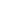 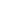 DUAL SWIM MEET SCORE SHEETEvent/StrokeHome Team:Home Team:Home Team:Home Team:Visiting Team:Visiting Team:Visiting Team:Visiting Team:EventSwimmersTimeRPointsPointsRTime Swimmers#1Girls6 & URelay#1Girls6 & URelay#1Girls6 & URelay#2Boys6 & URelay#2Boys6 & URelay#2Boys6 & URelay#3Girls8 & URelay#3Girls8 & URelay#3Girls8 & URelay#4Boys8 & URelay#4Boys8 & URelay#4Boys8 & URelay#5Girls9-10Relay#5Girls9-10Relay#5Girls9-10Relay#6Boys9-10Relay#6Boys9-10Relay#6Boys9-10Relay#7Girls11-12Relay#7Girls11-12Relay#7Girls11-12RelayPage Total ScoreEvent/StrokeHome Team: Home Team: Home Team: Home Team: Visiting Team: Visiting Team: Visiting Team: Visiting Team: EventSwimmersTimeRPointsPointsRTime Swimmers#8Boys11-12Relay#8Boys11-12Relay#8Boys11-12Relay#9Girls13-14Relay#9Girls13-14Relay#9Girls13-14Relay#10Boys13-14Relay#10Boys13-14Relay#10Boys13-14Relay#11Girls15-18Relay#11Girls15-18Relay#11Girls15-18Relay#12Boys15-18Relay#12Boys15-18Relay#12Boys15-18Relay#13Girls6 & UFree#13Girls6 & UFree#13Girls6 & UFree#14Boys6 & UFree#14Boys6 & UFree#14Boys6 & UFree#15Girls7-8Free#15Girls7-8Free#15Girls7-8Free#16Boys7-8Free#16Boys7-8Free#16Boys7-8FreePage Total ScoreEvent/StrokeHome Team: Home Team: Home Team: Home Team: Visiting Team: Visiting Team: Visiting Team: Visiting Team: EventSwimmersTimeRPointsPointsRTime Swimmers#17Girls9-10Free#17Girls9-10Free#17Girls9-10Free#18Boys9-10Free#18Boys9-10Free#18Boys9-10Free#19Girls11-12Free#19Girls11-12Free#19Girls11-12Free#20Boys11-12Free#20Boys11-12Free#20Boys11-12Free#21Girls13-14Free#21Girls13-14Free#21Girls13-14Free#22Boys13-14Free#22Boys13-14Free#22Boys13-14Free#23Girls15-18Free#23Girls15-18Free#23Girls15-18Free#24Boys15-18Free#24Boys15-18Free#24Boys15-18Free#25Girls6 & UBack#25Girls6 & UBack#25Girls6 & UBackPage Total ScoreEvent/StrokeHome Team: Home Team: Home Team: Home Team: Visiting Team: Visiting Team: Visiting Team: Visiting Team: EventSwimmersTimeRPointsPointsRTime Swimmers#26Boys6 & UBack#26Boys6 & UBack#26Boys6 & UBack#27Girls7-8Back#27Girls7-8Back#27Girls7-8Back#28Boys7-8Back#28Boys7-8Back#28Boys7-8Back#29Girls9-10Back#29Girls9-10Back#29Girls9-10Back#30Boys9-10Back#30Boys9-10Back#30Boys9-10Back#31Girls11-12Back#31Girls11-12Back#31Girls11-12Back#32Boys11-12Back#32Boys11-12Back#32Boys11-12Back#33Girls13-14Back#33Girls13-14Back#33Girls13-14Back#34Boys13-14Back#34Boys13-14Back#34Boys13-14BackPage Total ScoreEvent/StrokeHome Team: Home Team: Home Team: Home Team: Visiting Team: Visiting Team: Visiting Team: Visiting Team: EventSwimmersTimeRPointsPointsRTime Swimmers#35Girls15-18Back#35Girls15-18Back#35Girls15-18Back#36Boys15-18Back#36Boys15-18Back#36Boys15-18Back#37Girls8 & UBreast#37Girls8 & UBreast#37Girls8 & UBreast#38Boys8 & UBreast#38Boys8 & UBreast#38Boys8 & UBreast#39Girls9-10Breast#39Girls9-10Breast#39Girls9-10Breast#40Boys9-10Breast#40Boys9-10Breast#40Boys9-10Breast#41Girls11-12Breast#41Girls11-12Breast#41Girls11-12Breast#42Boys11-12Breast#42Boys11-12Breast#42Boys11-12Breast#43Girls13-14Breast#43Girls13-14Breast#43Girls13-14BreastPage Total ScoreEvent/StrokeHome Team: Home Team: Home Team: Home Team: Visiting Team: Visiting Team: Visiting Team: Visiting Team: EventSwimmersTimeRPointsPointsRTime Swimmers#44Boys13-14Breast#44Boys13-14Breast#44Boys13-14Breast#45Girls15-18Breast#45Girls15-18Breast#45Girls15-18Breast#46Boys15-18Breast#46Boys15-18Breast#46Boys15-18Breast#47Girls8 & U Fly#47Girls8 & U Fly#47Girls8 & U Fly#48Boys8 & U Fly#48Boys8 & U Fly#48Boys8 & U Fly#49Girls9-10Fly#49Girls9-10Fly#49Girls9-10Fly#50Boys9-10Fly#50Boys9-10Fly#50Boys9-10Fly#51Girls11-12 Fly#51Girls11-12 Fly#51Girls11-12 Fly#52Boys11-12 Fly#52Boys11-12 Fly#52Boys11-12 FlyPage Total ScoreEvent/StrokeHome Team: Home Team: Home Team: Home Team: Visiting Team: Visiting Team: Visiting Team: Visiting Team: EventSwimmersTimeRPointsPointsRTime Swimmers#53Girls13-14 Fly#53Girls13-14 Fly#53Girls13-14 Fly#54Boys13-14 Fly #54Boys13-14 Fly #54Boys13-14 Fly #55Girls15-18 Fly#55Girls15-18 Fly#55Girls15-18 Fly#56Boys15-18Fly#56Boys15-18Fly#56Boys15-18FlyPage Total ScorePage 1 ScorePage 2 ScorePage 3 ScorePage 4 ScorePage 5 ScorePage 6 ScoreTotalFinal ScoreHome Team Coach (Signature)Visiting Team Coach (Signature)Home Team Official (Signature)Visiting Team Official (Signature)